21 мартаМеждународный день кукольника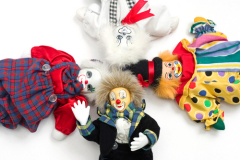 Идея отмечать во всем мире Международный день кукольника пришла известному деятелю кукольного театра Дживада Золфагарихо из Ирана. В 2000 году на XVIII Конгрессе Международного союза деятелей театра кукол (Union Internationale de la Marionnette, UNIMA) в Магдебурге он вынес это предложение на обсуждение. Окончательно дата проведения Международный день кукольника была установлена лишь через два года.Впервые он праздновался в 2003 г.Президент UNIMA Маргарета Никулеску обратилась ко всем деятелям театра кукол с призывом превратить день 21 марта в захватывающий ритуал во славу кукольного театра: "Пусть в этот день играют кукольные спектакли, проводят дискуссии, устраивают встречи, пусть объединяются все профессионалы и любители одного из древнейших видов искусства — театра кукол! Пусть все вокруг станут участниками нашего праздника! Пусть все окажутся в театре кукол!".А по мнению известной деятельницы индийского театра кукол Капилы Ватсяаян: "Мир кукольного театра — это невинность детства, его чистота и непосредственность, и мудрость философа. Для меня театр кукол всегда таит особое очарование, поскольку является уникальным явлением в сфере искусства: по своей удивительной простоте и, одновременно, по своей многозначности это — настоящая Вселенная таинственного и образного, загадочности и фантазии. Возникая в реальном времени и пространстве, театр кукол возвращает нашим душам истинную сущность…".Кукольный театрСверкающий очечками лукаво, —Пред самым входом в кукольный театр —Нас встретит добродушный папа Карло,Наговорит приветственных тирад.Как водится, предложит нам раздеться,И скажет: "Постарели?.. Не беда!..Сегодня вы вернулись в ваше детство,И пусть сегодня будет, как тогда.Оставьте здесь гаеты и окурки,И сплетни о житейских пустяках..(Старик великолепен в новой куртке И в полосатых радужных чулках!..)Берите все, что видите, на веру,Выдайте вслух и радуйтесь взахлеб,А жизненного опыта химеруНа этот случай сдайте в гардероб!.."Он все смешает - годы, дни и числа,Он всех омолодит в один моментИ будет счастлив тем, что получилсяКрамольно-озорной эксперимент.Потом, как в детстве, радостен и светел,Растает он в волшебном далеке...Как в детстве... Но тогда я не заметил Заштопанную дырку на чулке...1965Источник: http://leonidfilatov.com/stikhi/kukolnyjteatr.html